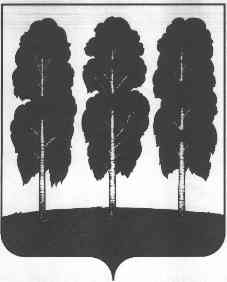 АДМИНИСТРАЦИЯ БЕРЕЗОВСКОГО РАЙОНАХАНТЫ-МАНСИЙСКОГО АВТОНОМНОГО ОКРУГА – ЮГРЫРАСПОРЯЖЕНИЕот 13.12.2017       		                                            № 1051-рпгт. БерезовоО внесении изменения в распоряжение администрации Березовского района от 14.12.2009 № 872-р «Об обеспечении доступа к информации о деятельности главы района, администрации района   и  её   структурных   подразделений»Во исполнение подпункта 2.2.1 пункта 2.2 Протокола заседания Совета при Губернаторе Ханты-Мансийского автономного округа – Югры по развитию местного самоуправления в Ханты-Мансийском автономном округе – Югре от          25 сентября 2017 года № 28 в связи с организационно-штатными мероприятиями в администрации Березовского района:1. Внести в распоряжение администрации Березовского района от 14.12.2009 № 872-р «Об обеспечении доступа к информации о деятельности главы района, администрации района   и  ее   структурных   подразделений» следующие изменения:1.1. пункт 5 изложить в следующей редакции:«5. Контроль за исполнением настоящего распоряжения возложить на управляющего делами администрации Березовского района В.В. Пимкина.»;1.2. в приложении 1 к распоряжению:1.2.1. в разделе III:- в пункте 3.1 слова «Управление делами, пресс-служба главы района, управление по информационным ресурсам и защите информации» заменить словами «Управляющий делами администрации района, информационно-аналитический отдел, отдел информатизации и защиты информации»;- в пункте 3.2 слова «Управление по информационным ресурсам и защите информации, пресс служба главы района» заменить словами «Отдел информатизации и защиты информации, информационно-аналитический отдел»;1.2.2. в разделе VII:- в пункте 7.1 слова «Управление делами, являющееся структурным подразделением ответственным» заменить словами «управляющего делами, ответственного»;- в абзацах первом, втором пункта 7.2 слова «Управление делами» заменить словами «Управляющий делами» и «управляющий делами» соответственно;1.2.3. в пункте 8.2 раздела VIII слова «размещаемые в сети Интернет, несет руководитель Управления по информационным ресурсам и защите информации и пресс-секретарь главы района» заменить словами «размещаемой в сети Интернет, несут заведующий отелом информатизации и защиты информации и заведующий информационно-аналитическим отделом»;1.3. в приложении 2 к распоряжению:1.3.1. пункт 15 изложить в следующей редакции:«15. Информация о взаимодействии администрации района  с органами государственной власти автономного округа, органами местного самоуправления муниципальных образований автономного округа, органами местного самоуправления Березовского района, городских и сельских поселений, входящих в состав района, общественными объединениями, политическими партиями, профессиональными союзами и другими организациями.»;1.3.2. дополнить пунктом 16 следующего содержания:«16. Информация о порядке предоставления гарантированного перечня услуг по погребению и тарифах на такие услуги, порядке деятельности специализированной службы по вопросам похоронного дела, перечне организаций и учреждений, осуществляющих деятельность по предоставлению гарантированного перечня услуг по погребению по городскому поселению Березово.».2. Опубликовать настоящее распоряжение в газете «Жизнь Югры»                    и разместить на официальных веб-сайтах органов местного самоуправления Березовского района и городского поселения Березово.3. Настоящее распоряжение вступает в силу после его подписания.И.о. главы района,заместитель главы района                                                                      И.В. Чечеткина